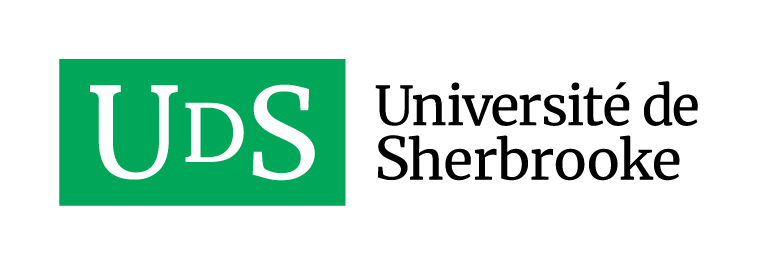 2500, boul. de l’UniversitéSherbrooke (Québec)  J1K 2R1Sherbrooke, le dateNom complet du stagiaireAdresse complète du stagiairePays de résidence courantAdresse courriel du stagiaireObjet : Stage de recherche à l’Université de Sherbrooke, Canada,J’ai le plaisir de vous inviter à effectuer votre stage de recherche à l’Université de Sherbrooke sous ma direction. Ce stage non saisonnier est à temps plein, soit au moins 30 heures par semaine, et s'effectuera sous la supervision de :Responsable :	     Lieu de stage : 	     Gratification (bourse) :	En $CAN. S'il n'y a pas de rémunération, s.v.p. le préciser.Source de la gratification, s’il y a lieu : Nom de la bourse, provenance des fonds, etc.Dates :	Du       au       inclusivement.Nombre d’heures hebdomadaires : 	     Nom de l’établissement d’origine :	     Présence requise les soirs, les fins de semaine, etc. : Non/OuiTitre du poste :	Stagiaire de rechercheTâches: 	     Inscription à l’université de SherbrookeIl est à noter que des frais afférents d’environ 300 $ par trimestre sont chargés aux stagiaires inscrits à l’Université de Sherbrooke, leur donnant droit à plusieurs avantages et services, tels que la carte étudiante, le transport en commun et le centre sportif, et ce, peu importe la durée de leur séjour.Personne candidate de l’international  Si vous provenez de l’étranger, vous êtes responsable d'obtenir les documents d’immigration appropriés à l’avance, en tenant compte des délais de traitement, en lien avec votre séjour au Québec et au Canada. L’équipe d’USherbrooke International vous contactera pour vous guider afin d’obtenir vos documents d’immigration et votre no. d’assurance sociale (NAS), s’il y a lieu. Vous êtes aussi responsable de vérifier sur le site Web d’Immigration, Réfugiés et Citoyenneté Canada (IRCC) si une ou plusieurs exigences particulières pour entrer, travailler et étudier au Canada s’appliquent à votre situation personnelle.   En ce qui concerne l’assurance maladie, des frais vous seront chargés pour l’assurance santé privée DSF, suivant l’inscription à l’Université de Sherbrooke https://www.usherbrooke.ca/international/fr/etudiants-internationaux/assurance, à moins que vous ne soyez admissible au Régime d’Assurance Maladie du Québec (RAMQ) : https://www.ramq.gouv.qc.ca/fr/citoyens/assurance-maladie/inscrire.Quoi qu’il en soit, nous vous suggérons fortement d’avoir une assurance voyage ainsi qu’une assurance maladie privée personnelle vous protégeant dès votre arrivée et pour le début de votre séjour au Canada.N’hésitez pas à communiquer avec moi si vous avez besoin de renseignements complémentaires.Sincères salutations,Signature du professeurNom du professeurTitre à l'UdeSNo. de téléphoneCourriel